Publicado en Valladolid (Online para toda España) el 26/11/2020 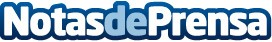 Jornadas de CEDERED "Leaders in positive": liderazgo en positivo y buenas prácticas de management y talentoEl evento celebrado del 25 al 27 de noviembre online ha contado con la presencia de José María López, Chairman de la Red de Directores de RRHH y CEO de CEDEREDDatos de contacto:José María LópezChairman de la Red de Directores de RRHH,PRL y Financieros. CEO de CEDERED, Director de la Escuela de Buen Gobierno y Director d983210717Nota de prensa publicada en: https://www.notasdeprensa.es/jornadas-de-cedered-leaders-in-positive Categorias: Nacional Educación Comunicación Emprendedores E-Commerce Recursos humanos http://www.notasdeprensa.es